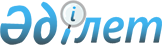 О внесении изменения в постановление акимата от 8 апреля 2019 года № 402 "Об утверждении государственного образовательного заказа на дошкольное воспитание и обучение, размера родительской платы на 2019 год"Постановление акимата города Рудного Костанайской области от 15 октября 2019 года № 1274. Зарегистрировано Департаментом юстиции Костанайской области 22 октября 2019 года № 8714
      В соответствии со статьей 31 Закона Республики Казахстан от 23 января 2001 года "О местном государственном управлении и самоуправлении в Республике Казахстан", подпунктом 8-1) пункта 4 статьи 6 Закона Республики Казахстан от 27 июля 2007 года "Об образовании" акимат города Рудного ПОСТАНОВЛЯЕТ:
      1. Внести в постановление акимата города Рудного "Об утверждении государственного образовательного заказа на дошкольное воспитание и обучение, размера родительской платы на 2019 год" от 8 апреля 2019 года № 402 (опубликовано 23 апреля 2019 года в Эталонном контрольном банке нормативных правовых актов Республики Казахстан, зарегистрировано в Реестре государственной регистрации нормативных правовых актов под № 8337) следующее изменение:
      приложение "Государственный образовательный заказ на дошкольное воспитание и обучение, размер родительской платы в дошкольных организациях образования города Рудного на 2019 год" к указанному постановлению изложить в новой редакции, согласно приложению к настоящему постановлению.
      2. Государственному учреждению "Рудненский городской отдел образования" акимата города Рудного в установленном законодательством Республики Казахстан порядке обеспечить:
      1) государственную регистрацию настоящего постановления в территориальном органе юстиции;
      2) размещение настоящего постановления на интернет-ресурсе акимата города Рудного после его официального опубликования.
      3. Контроль за исполнением настоящего постановления возложить на курирующего заместителя акима города Рудного.
      4. Настоящее постановление вводится в действие по истечении десяти календарных дней после дня его первого официального опубликования. Государственный образовательный заказ на дошкольное воспитание и обучение, размер родительской платы в дошкольных организациях образования города Рудного на 2019 год
					© 2012. РГП на ПХВ «Институт законодательства и правовой информации Республики Казахстан» Министерства юстиции Республики Казахстан
				
      Аким города

Б. Гаязов
Приложение
к постановлению акимата
от "15" октября 2019 года
№ 1274Приложение
к постановлению акимата
от 8 апреля 2019 года
№ 402
№ п/п
Административно-территориальное расположение организаций дошкольного воспитания и обучения
Наименование организации дошкольного воспитания и обучения
Государственный образовательный заказ на дошкольное воспитание и обучение
Государственный образовательный заказ на дошкольное воспитание и обучение
Размер родительской платы в дошкольных организациях образования в месяц (тенге)
№ п/п
Административно-территориальное расположение организаций дошкольного воспитания и обучения
Наименование организации дошкольного воспитания и обучения
Количество воспитанников организаций дошкольного воспитания и обучения
Средняя стоимость расходов на одного воспитанника в месяц (тенге)
Размер родительской платы в дошкольных организациях образования в месяц (тенге)
1
2
3
4
5
6
1.
город Рудный
Коммунальное государственное казенное предприятие "Ясли-сад № 1" акимата города Рудного
140
33 870
до 3-х лет - 10550

от 3 лет - 11300
2.
город Рудный
Коммунальное государственное казҰнное предприятие "Ясли-сад № 2" акимата города Рудного
265
30 568
до 3-х лет - 10550

от 3 лет - 11300
3.
город Рудный
Коммунальное государственное казенное предприятие "Ясли-сад № 3" акимата города Рудного
145
30 928
до 3-х лет - 10550

от 3 лет - 11300
4.
город Рудный посҰлок Качар
Коммунальное государственное казенное предприятие "Ясли-сад № 4" государственного учреждения "Аппарат акима посҰлка Качар"
185
31 003
до 3-х лет - 10550

от 3 лет - 11300
5.
город Рудный
Коммунальное государственное казенное предприятие "Ясли-сад № 5" акимата города Рудного
230
31 242
до 3-х лет - 10550

от 3 лет - 11300
6.
город Рудный
Коммунальное государственное казенное предприятие "Ясли-сад № 6" акимата города Рудного
119
31 271
до 3-х лет - 10550

от 3 лет - 11300
7.
город Рудный
Коммунальное государственное казенное предприятие "Ясли-сад № 7" акимата города Рудного
265
30 029
до 3-х лет - 10550

от 3 лет - 11300
8.
город Рудный
Коммунальное государственное казенное предприятие "Ясли-сад № 8" акимата города Рудного
290
30 513
до 3-х лет - 10550

от 3 лет - 11300
9.
город Рудный
Коммунальное государственное казенное предприятие "Ясли-сад № 9" акимата города Рудного
145
30 885
до 3-х лет - 10550

от 3 лет - 11300
10.
город Рудный
Коммунальное государственное казенное предприятие "Ясли-сад № 10" акимата города Рудного
290
30 288
до 3-х лет - 10550

от 3 лет - 11300
11.
город Рудный посҰлок Качар
Коммунальное государственное казенное предприятие "Ясли-сад № 11" государственного учреждения "Аппарат акима посҰлка Качар"
160
31 369
до 3-х лет - 10550

от 3 лет - 11300
12.
город Рудный
Коммунальное государственное казенное предприятие "Детский сад № 12" акимата города Рудного
200
33 657
от 3 лет - 11300
13.
город Рудный
Коммунальное государственное казенное предприятие "Детский сад № 13" акимата города Рудного
160
31 419
от 3 лет - 11300
14.
город Рудный
Коммунальное государственное казенное предприятие "Ясли-сад № 14" акимата города Рудного
154
30 593
до 3-х лет - 10550

от 3 лет - 11300
15.
город Рудный
Коммунальное государственное казенное предприятие "Детский сад № 15" акимата города Рудного
100
31 692
от 3 лет - 11300
16.
город Рудный
Коммунальное государственное казенное предприятие "Детский сад № 16" акимата города Рудного
50
47 620
от 3 лет - 11300
17.
город Рудный
Товарищество с ограниченной ответственностью "ТДТ 2018"
130
27 931
от 3 лет - 11300
18.
город Рудный
Товарищество с ограниченной ответственностью "Фиалка 2018"
55
27 931
от 3 лет - 11300
19.
город Рудный 
Товарищество с ограниченной ответственностью "BoLaSHaK 20"
95
27 931
до 3-х лет - 10550

от 3 лет - 11300